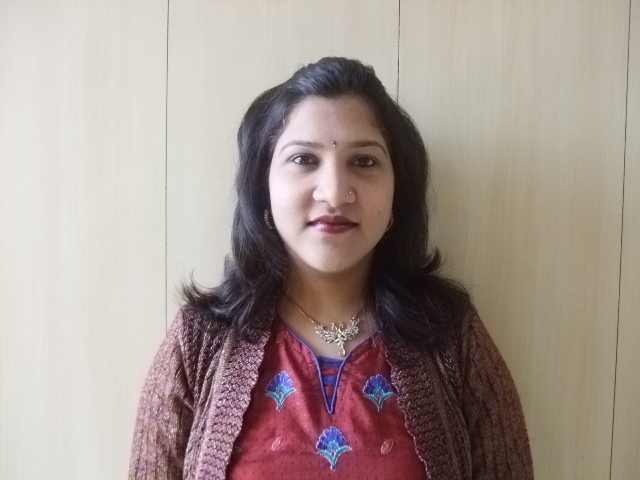 Objective :  		Seeking an opportunity to utilize my skills, ability, caliber and experience in an environment that offers professional growth.Educational Qualifications:  	Graduate from Delhi University in 2008. Professional Qualifications:	One year professional diploma in Software Engg. & Web Designing from F-Tech Institute at Yamuna Vihar in 2002.One month Tally (version 5.4) from NIIT Institute at Yamuna Vihar in 2003.Two months Tally Graduate (version 6.3) from Attitude at Yamuna Vihar in 2004.Certificate course in Library Science from Delhi Library Association at Naraina in 2006.   Work Experience:  	Worked in Sant Parmanand Hospital, since March 2007 to July 2015.   Worked in Medicine Reception from Mar 2007 to Mar 2008Billing &  Patient interaction Prepared discharge summary of patients of various specialties.Coordinate with doctors for re: follow up appointments.Independently handled the work of Quarterly Continuing Medical Education(C.M.E) Conference in the hospital from Apr 2008 to Dec 2008.Worked in Executive Health Check Package from Jan 2009 to March 2013.		Promote Health Package services for National & International patientsAnswer enquiries of patients Ensure arrangement for patientsManage patient complaints and follow up with service recovery if necessaryMake new clients, motivate them and generate maximum business out of themCoordinate appointments with doctorsMaintain recordsWorked in Radiology Department from Apr 2013 to July 2015.Preparing documentation work of color doppler and x-rayAttending calls and making appointmentsMaintain monthly record of cases performed in the department Managing all Secretarial work of doctorsCoordinate with doctorsSchedule & coordinate appointments and events.Enter the patients information into the computer system Maintain records & financial dataAudit checking between the manual forms & system inputsFiling of documentsOffice managementExperience:Lab Instructor in F-Tech Institute at Yamuna Vihar in 2000.English Faculty in F-Tech Institute at Yamuna Vihar in 2002.Counselor & English Faculty in Pragati Education Point at Yamuna Vihar in 2004.English Faculty in C-Tech Institute of Hardware & Chip Level at Yamuna Vihar in 2005.Worked in Sant Parmanand Hospital at Civil Lines since March 2007 to July 2015. Notable Credits:Honored by the HOD of Health Package Department of SPH for smooth functioning of the Health Package System.Honored by the Director Medical of SPH for converting maximum package queries into business.My way of work has been appreciated by esteemed doctors of SPH.I have heard words of praise from everyone including management members of SPH.Personal Skills:   Loyalty, Hard Work, Adaptability, Positive Attitude.  Professional Skills:  Coordinating & organizational skills, patient counseling expert,                          secretarial skill, client management.Personal strengths: Organized, dedicated, attentiveProfessional Strengths: Focused on growth, team work, multitasking, stress management Personal Details:Father’s Name		Mr. Inderjeet  Kumar  Date of Birth		26th  August, 1985Hobbies			Traveling, Reading & Painting.  Marital Status		Single Parent  Religion			HinduLanguages Known     English /Hindi Date: Place: Delhi.(ANNU BHARTI)References Dr. George Mathai (MD)					 Sr. Consultant Int. Medicine                                                         Sant Parmanand Hospital                                                              Civil Lines, Delhi.                                                                        Ph. No. 9810057974						Dr. Lalit Kumar Mehta (MD) 			                          HOD of Health Package Department 				 Sant Parmanand Hospital 						  Civil Lines, Delhi.                                                                           Ph. No. 9810100756     						